Республика Коми, пст.Кажым«Об отмене постановления  администрации сельского поселения «Кажым»         В соответствии с пунктом 2 части 3 статьи 19 Федерального закона от 05.04.2013 № 44-ФЗ «О контрактной системе в сфере закупок товаров, работ и услуг для обеспечения государственных и муниципальных нужд», экспертным заключением «ГКУ РК «Центр правового обеспечения» №02-04/13180/2426 от 28.10.2016 годаПОСТАНОВЛЯЮ:1. Признать утратившим силу постановление администрации сельского поселения «Кажым» от 29 февраля 2016 года №07/02 «О порядке определения нормативных затрат на обеспечение функций администрации сельского поселения «Кажым».2. Контроль за  исполнением настоящего постановления оставляю за собой.3. Постановление вступает в силу с момента официального обнародования.Глава сельского поселения «Кажым» -                    И.А.Безносикова“Кажым” сикт овмодчоминса администрация“Кажым” сикт овмодчоминса администрация“Кажым” сикт овмодчоминса администрация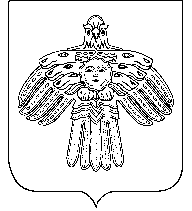 Администрациясельского поселения «Кажым»Администрациясельского поселения «Кажым»ШУÖМПОСТАНОВЛЕНИЕот16 ноября2016 г.№ № 06/11